Proposal Insert Case Title HereBackground	Insert background here. The main content of your submission should be in Calibri 12-point font with single line spacing, and half line spacing before and after paragraphs.Objectives and Significance	Insert content here. Indicate the objectives and purposes of your case study. Articulate why your case study is important and worth studying, and how it is related to the SDGs, public policy, and public management.Case Outline	Insert content here. Anticipate the story that your case will tell. Describe the narrative structure, protagonists, stakeholders, their actions and opinions, policy alternatives, controversies, resolutions, etc.Research Plan	Insert content here. Describe how you will collect information and data, whom you are going to interview, and how you will arrange your time schedule and make necessary arrangements. Case Analysis Report I. CaseInsert Case Title Here Heading 1	Insert your case story here.Heading 2	Insert your case story here.Questions for DiscussionInsert question.Insert question.Insert question.Case Analysis Report II. Case AnalysisInsert Case Title Here Abstract	Insert case abstract here.Heading 1	Insert case analysis here.Heading 2	Insert case analysis here. 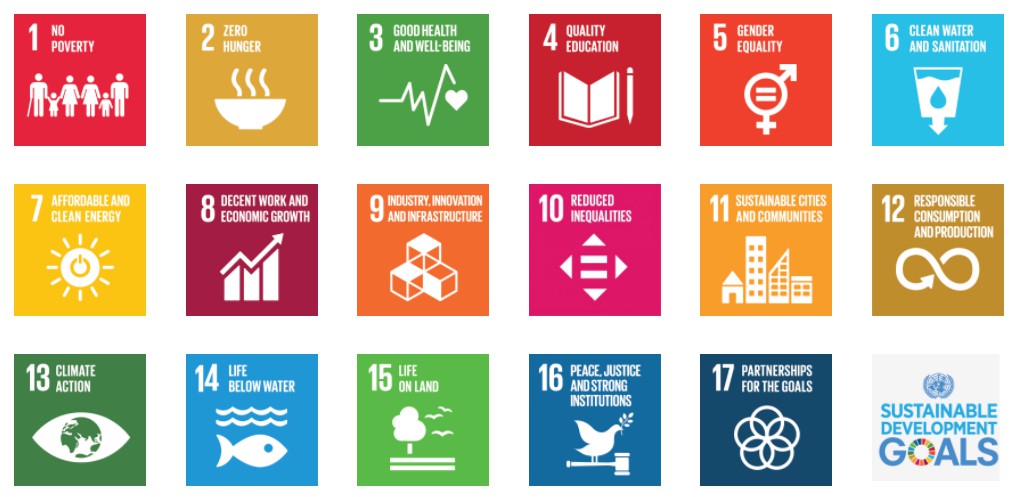 Exhibit 1. Insert the title of this exhibit (pictures, tables, figures, etc.)Case Analysis Report III. Appendix and EndnotesAppendix	Insert appendix here.